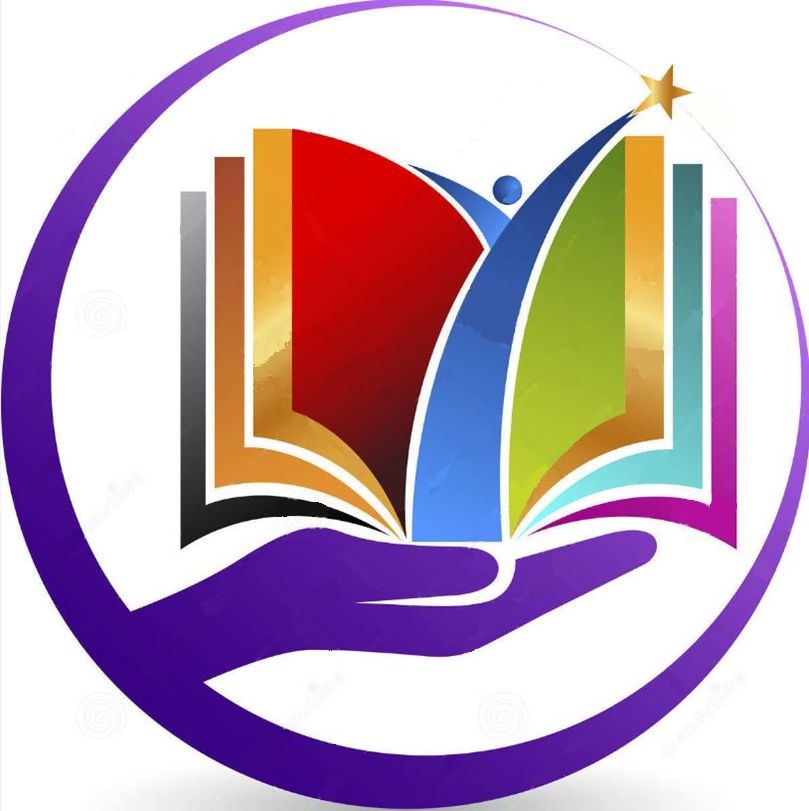 Активизация читательского интереса младших школьников средствами ИКТ  для повышения качества образования Сборник методических материалов в помощь учителю начальных классов Автор: Соснина Оксана Анатольевна,​	 учитель начальных классов  МБОУ “СШ №42” г.Нижневартовска  ХМАО-Югры 2020 “Детская книга пишется для воспитания, а воспитание - великое дело: им решается участь человека” В.Г.Белинский Введение Книга - важнейшее средство образования. Лучшим средством воздействия на личность школьника является литература. Но, как справедливо отмечают родители и педагоги, интерес к чтению у современного ученика катастрофически снижается. Поэтому совместными усилиями семьи и школы необходимо дать ребенку ориентиры и стимулы чтения, показать значение чтения книг в жизни человека. Все это позволит заложить основы читательской деятельности младшего школьника. Современные дети значительно отличаются от своих сверстников прошлых лет, в частности, уровнем использования гаджетов. Задача современного учителя: использовать эти умения в образовательной деятельности, внедрять ИКТ в образовательный процесс, в том числе и для популяризации чтения. Считаем: если​ использовать в образовательной деятельности ИКТ для популяризации чтения, то произойдет активизация читательского интереса и, как следствие, повышение качества образования Цель создания сборника методических материалов: активизация​ читательского интереса младших школьников средствами ИКТ для повышения качества образования Задачи: Разработка системы ресурсов при помощи сервисов Web 2.0. Демонстрация и обучение учащихся использованию образовательных продуктов. Использование авторских ресурсов в образовательной деятельности. •Применение психолого-педагогического инструментария для мониторинга развития учащихся. Разработка и использование системы ресурсов при помощи сервисов Web 2.0 После изучения и освоения различных сервисов, были созданы авторские образовательные онлайн ресурсы: слайд-шоу, тренажеры, электронная книга, тесты, дистанционные уроки, дистанционные внеклассные мероприятия. Рассмотрим некоторые примеры их применения. 	1) Слайд-шоу (​сервис ​Sharalik​	e)​ Сервис Sharalik​ e позволяет создавать тематические, в том числе и образовательные, слайд-шоу. Необходимое условие для использования: наличие интернета и подключение звука.  Пример авторского слайд-шоу: “Ф.Тютчев. “Чародейкою Зимою​	”.​ Слайд-шоу ​“Ф.Тютчев. “Чародейкою Зимою”​. Цель создания и 	использования: 	формирование 	знаний об изменениях в природе зимой; восприятие эталонного чтения произведения; развитие умения видеть и ценить красоту родной природы. Создано для уроков окружающего мира, литературного чтения, изо. Слайд-шоу сопровождается аудиозаписью стихотворения Ф.Тютчева “Чародейкою Зимою”. 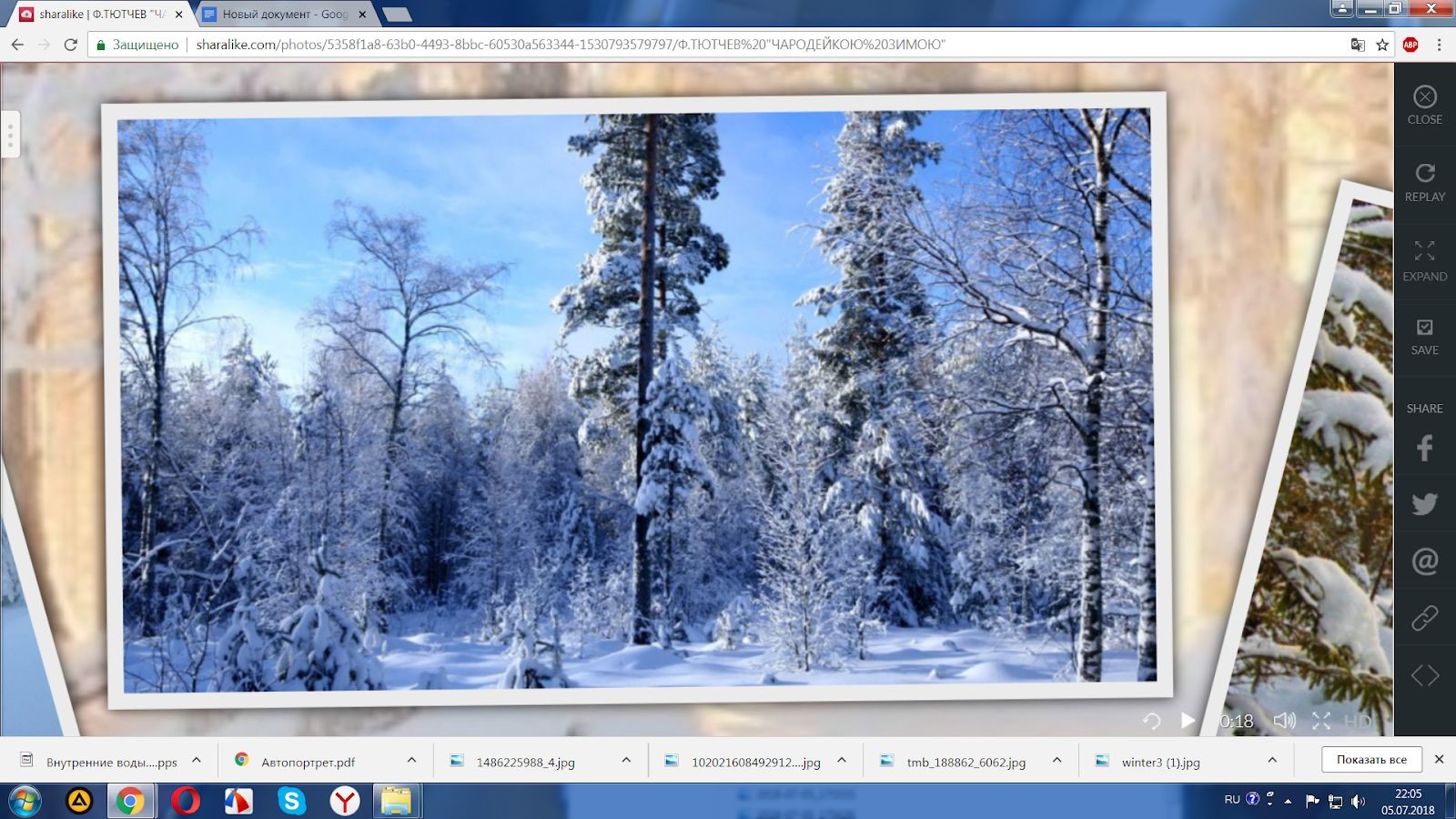 Кроме этого, альбомы, созданные на сервисе Sharalike,​	 могут отражать и ход таких завершенных событий, как: урок, экскурсия, прогулка, внеклассное мероприятие, -	коллективное дело и т.д. При помощи HTML-кода слайд-шоу можно встроить в блог/сайт класса; при отсутствии последних - дать ссылку родителям для домашнего просмотра.  Тренажеры (​сервисы LearningApp​	s​, barabook.ru, etreniki.r​	u)​. Сервис LearningApp​	s:​ 2.1.1. “Найди фамилии детских поэтов и писателей” https://learningapps.org/5354611 Инструкция: Найдите​ в таблице известные фамилии, расположенные по вертикали или по горизонтали. Для выделения слова нажимайте на первую букву и проводите курсором по всем буквам слова, удерживая левую кнопку мыши. Шрифт найденных слов приобретает зеленый цвет. 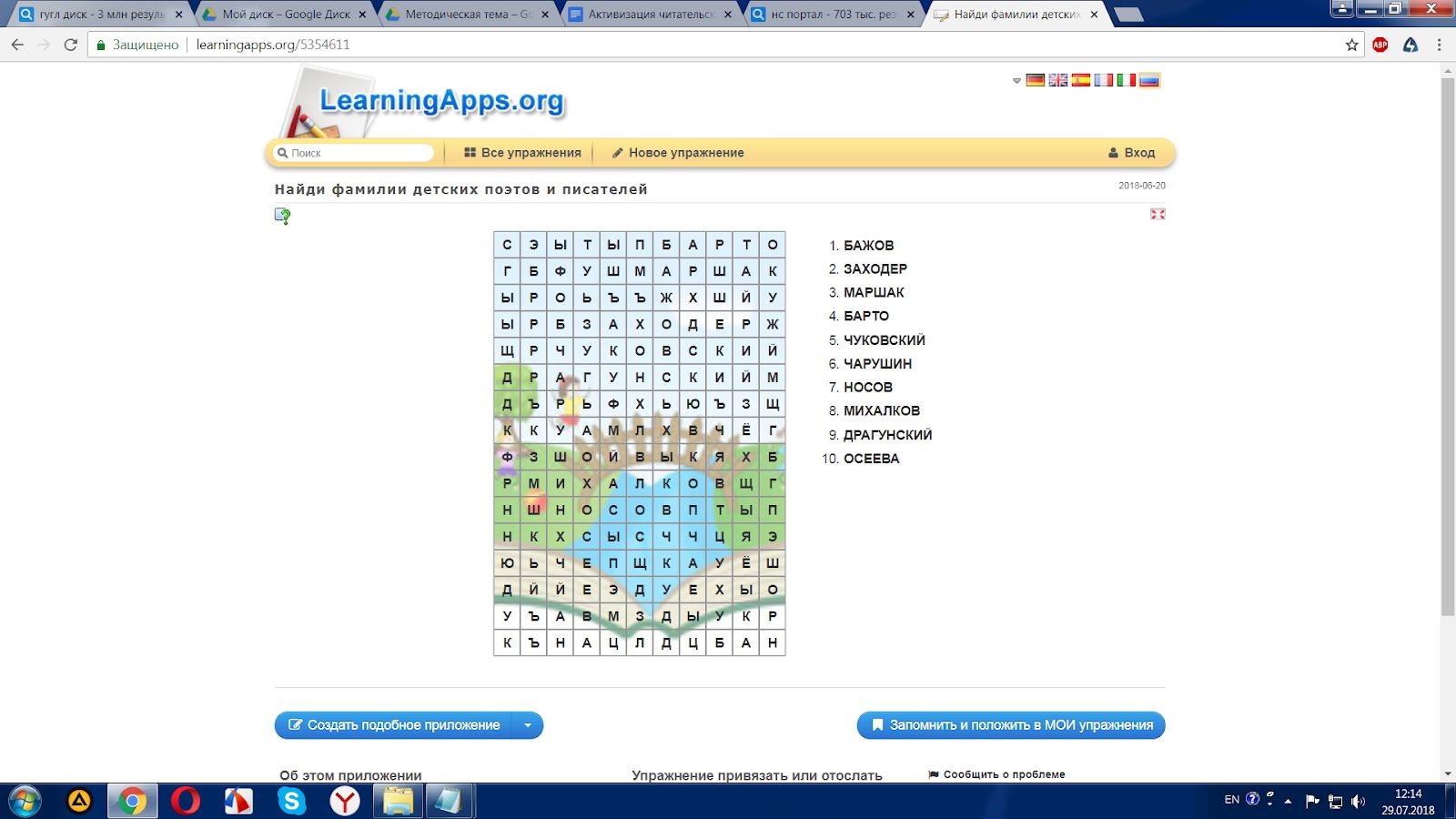 2.1.2. “Расположи по порядку” ​https://learningapps.org/5354663 Инструкция: Восстанови​ правильный порядок частей стихотворения С.Михалкова "Бараны". Перетаскивай, зажав левой кнопкой мыши. Для проверки: нажать на галочку справа внизу. Зеленый цвет укажет на верный выбор, красный - на ошибочный. 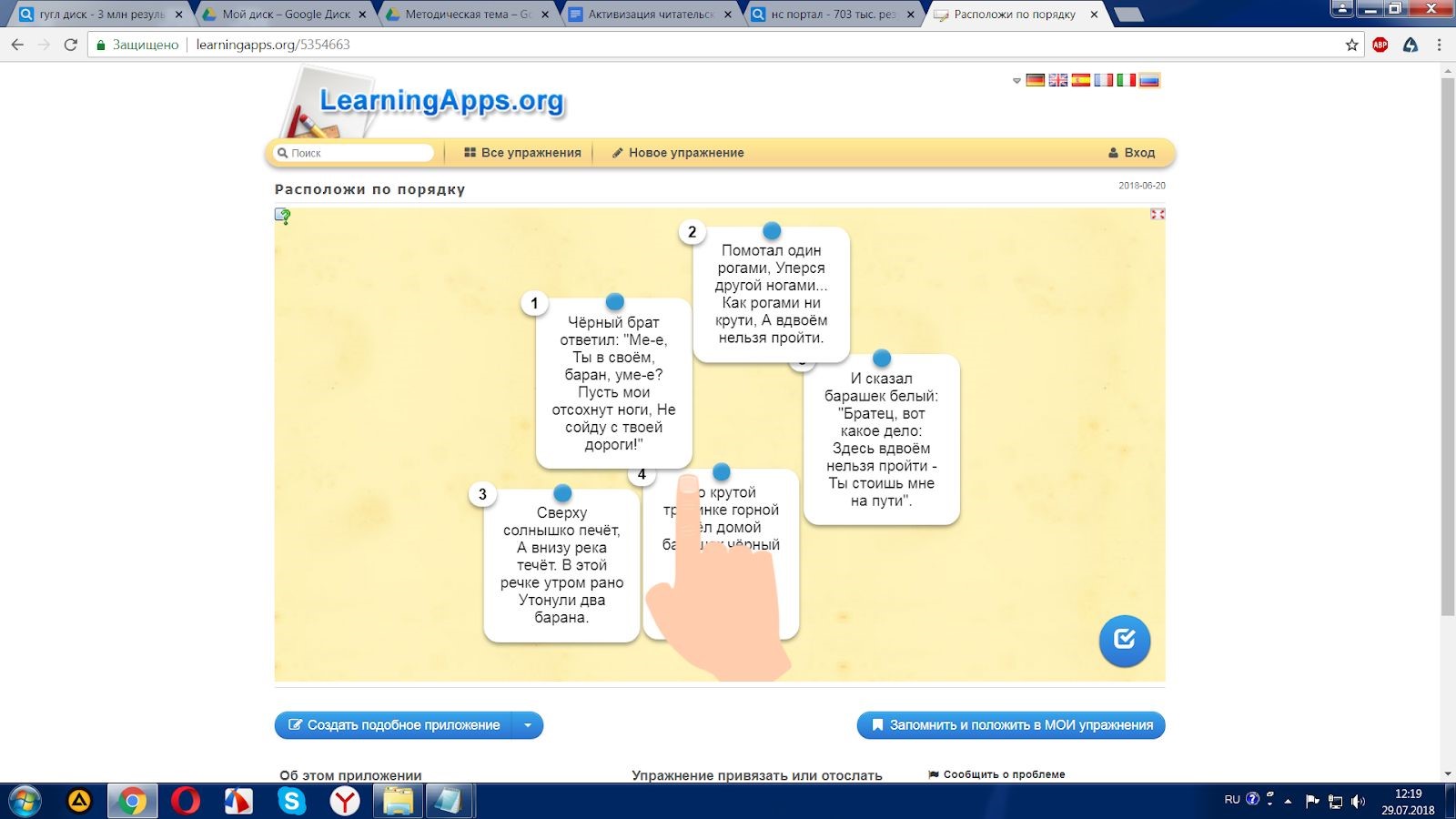 2.2. Сервис barabook.ru: Флеш-карточки “Вспомни произведение по картинке”. 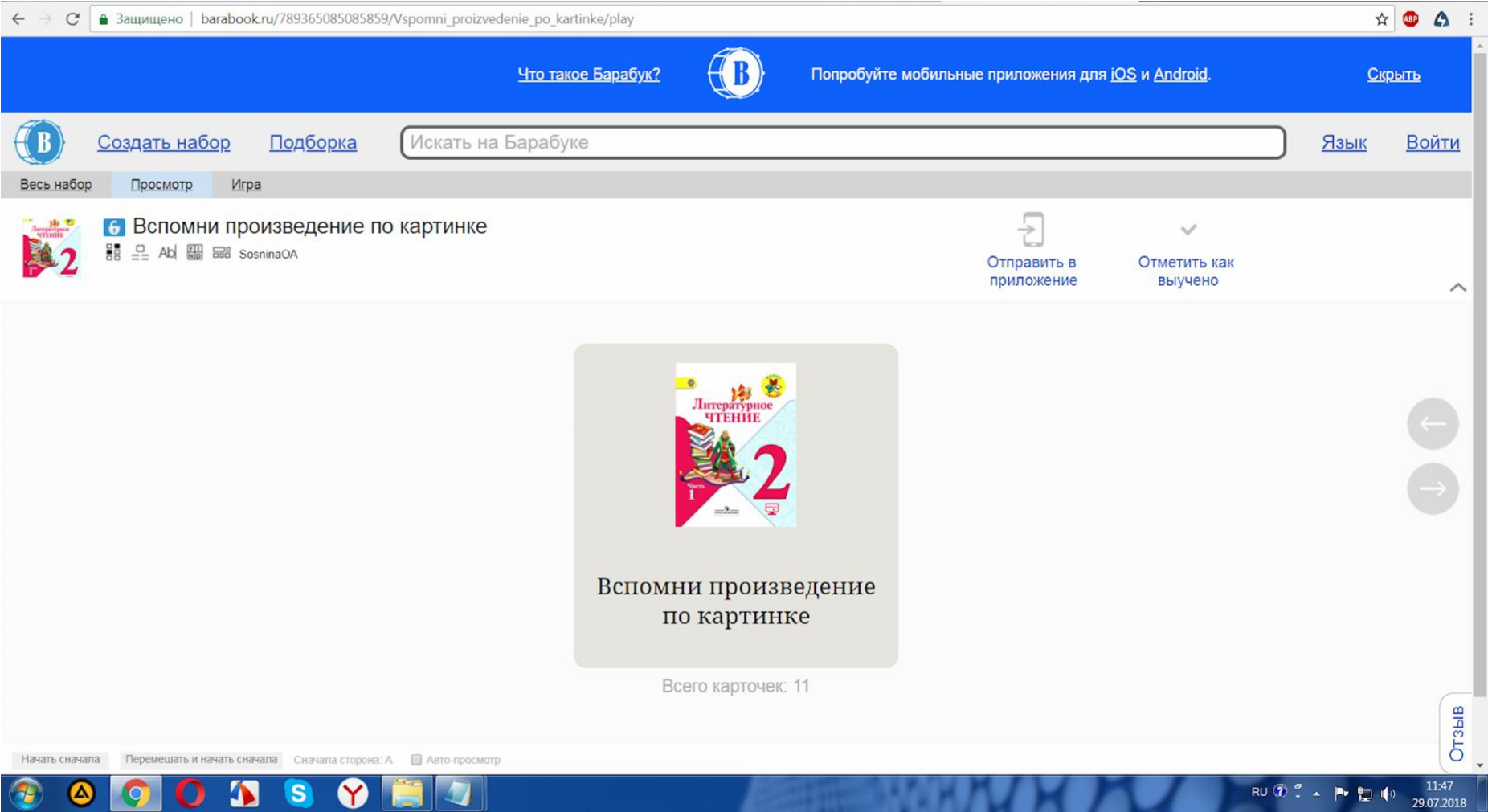 Первая карточка - название ресурса. На второй карточке - инструкция с двух сторон. Для переворачивания карточки - клик по ней. Переход к следующей карточке - по стрелочке (справа). Инструкция:  на лицевой стороне: Рассмотри​ картинку. Вспомни название и автора произведения. Кликни по картинке - она перевернется, а ты проверишь себя.  на обратной стороне: Все верно! Продолжай (стрелочка справа).​	 Лицевая сторона карточки: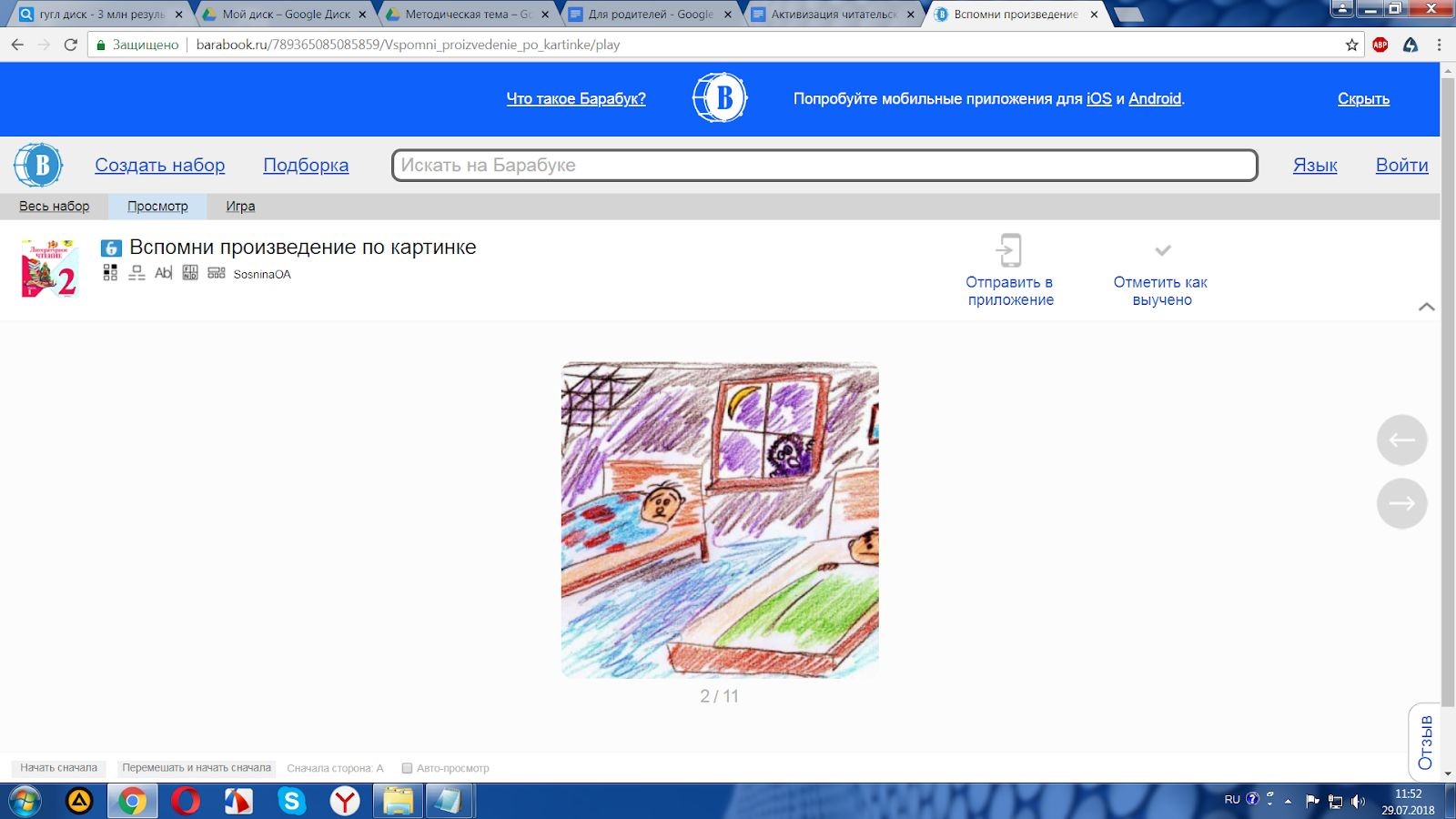 Обратная сторона карточки: 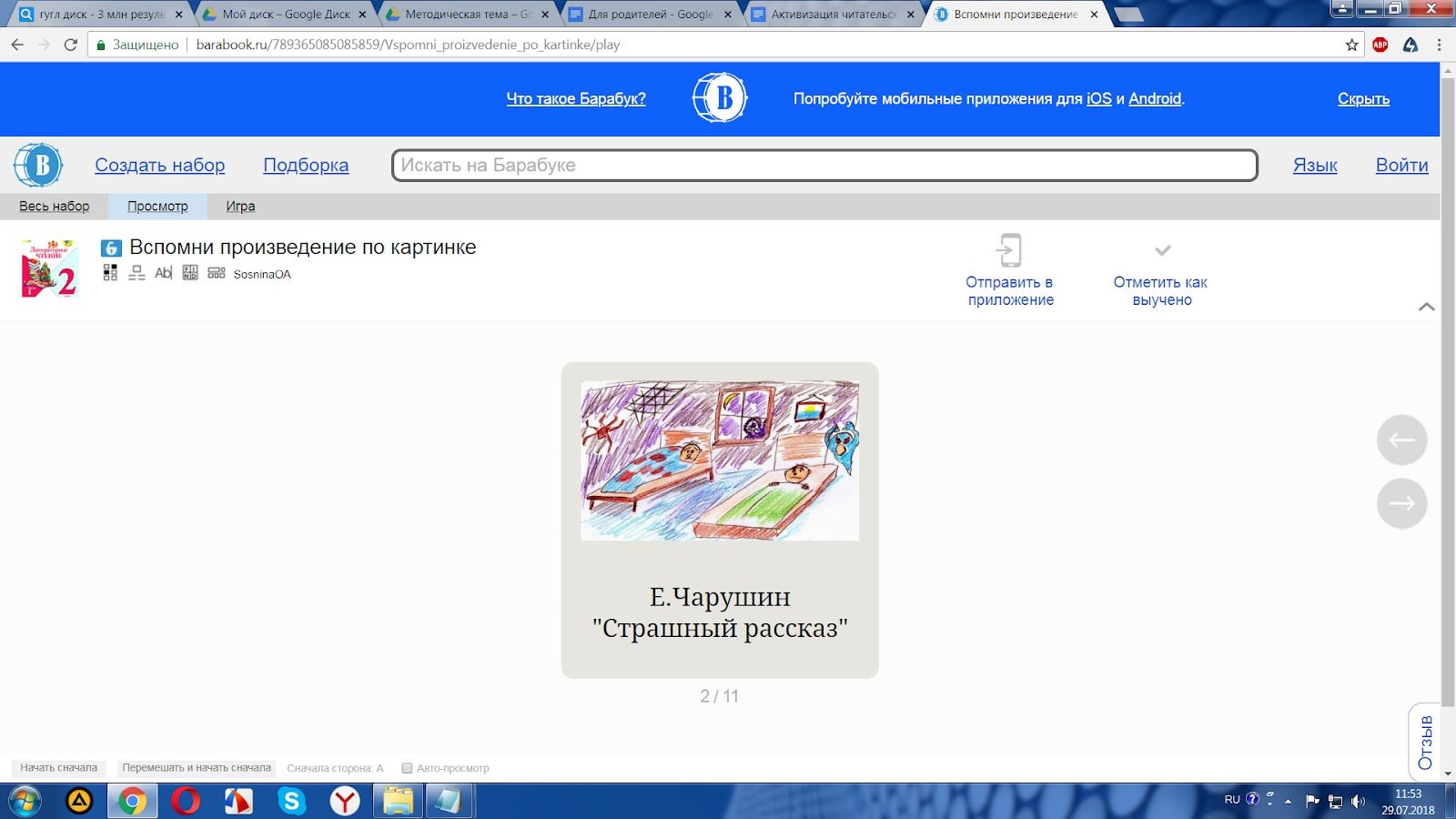 	2.3. Сервис etreniki.r​	u.​ “Герои русских народных сказок” https://etreniki.ru/VYGG1V3U3G Инструкция: Прочитай​	 внизу название русской народной сказки. Аккуратно убери слова, которые не называют героев этой сказки. 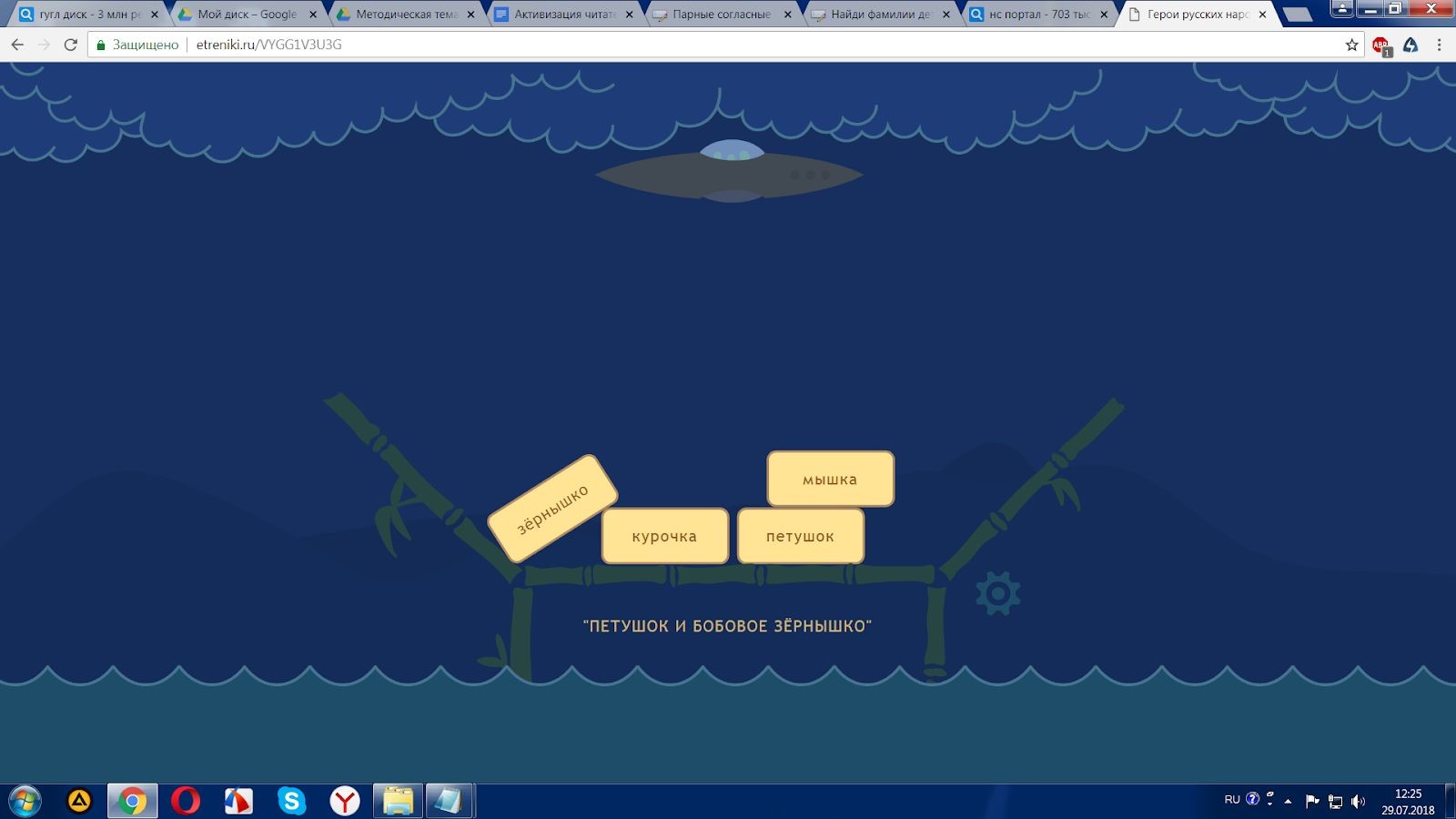 “Виды устного народного творчества” https://etreniki.ru/DG4Q986W2Z Инструкция: Убери​	 лишнее, что не относится к видам устного народного творчества. 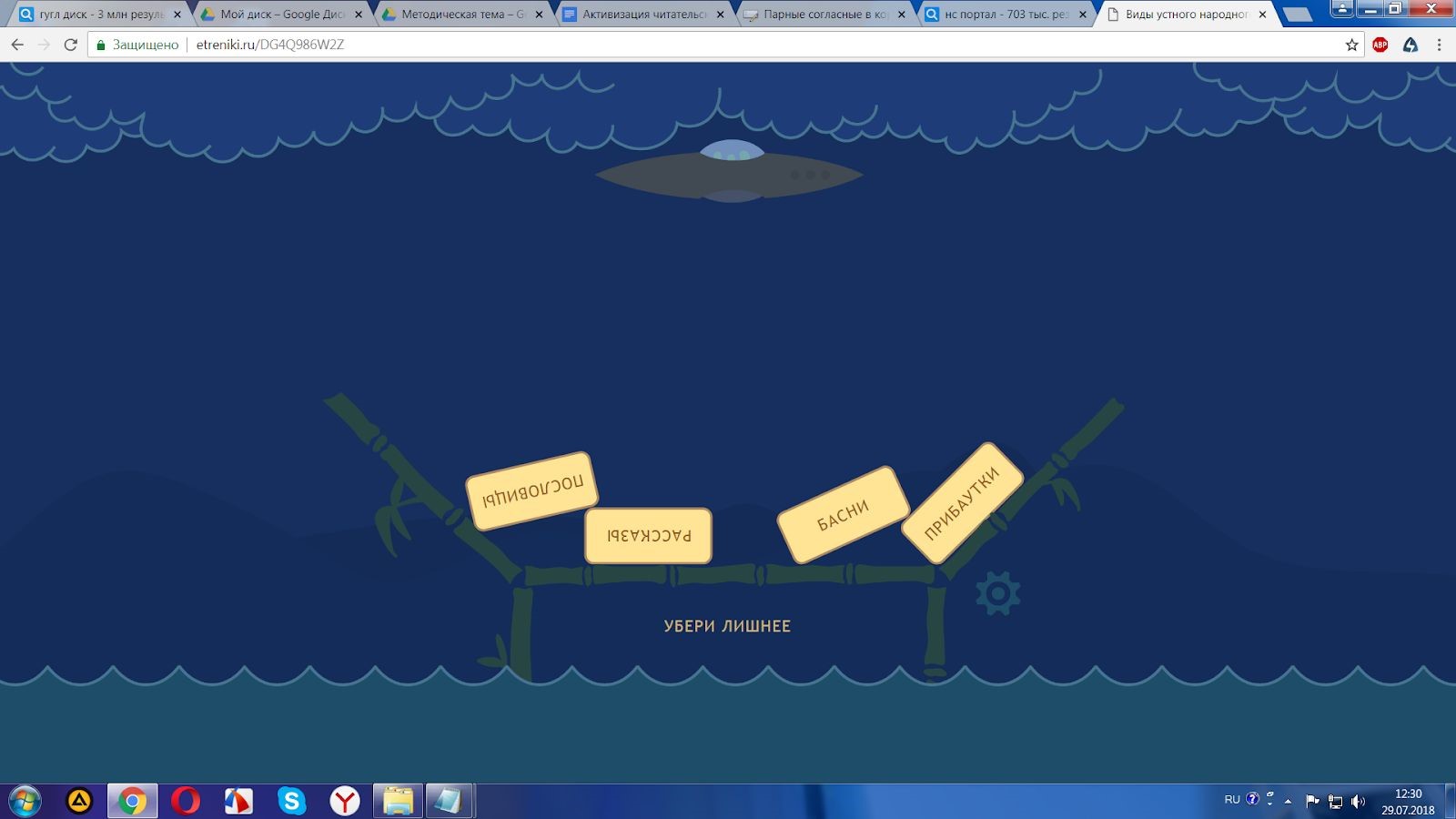 Электронная книга Электронная книга “Не словами, а при помощи вещей” создана в помощь учителям начальных классов для организации урочной и внеурочной деятельности младших школьников при помощи сервиса Calameo. Перелистывание страниц - по стрелочкам. Каждый ребус представлен на отдельной странице. Посмотреть эталонный ответ можно, перевернув страницу.  Предложенные ребусы созданы при помощи генератора ребусов. Тема ребусов “Здоровье и спорт”. Подробнее об электронной книге.​ Тесты Сервис testedu.r​	u:​ “Я и мои друзья” https://testedu.ru/test/literatura/2-klass/ya-i-moi-druzya.html “Определяем при помощи синквейна” https://testedu.ru/test/literatura/2-klass/opredelyaem-pri-pomoshh i-sinkvejna.html Сервис google.co​	m:​ “Я и мои друзья” https://goo.gl/forms/ZVGQFczEExyENvMr​	1 Дистанционные уроки Урок литературного чтения во 2 классе по теме “Я и мои друзья” https://view.genial.ly/5b3133c56dc99c6beb87dd50/genially Создан на платформе сервиса genial.l​ y.​ Онлайн доска содержит инструкцию и задания для выполнения. Нажимая на кружочки, ученики или открывают текстовое задание, записанное на страницах онлайн доски, или переходят по ссылкам на сторонние сервисы и выполняют предложенные задания. Для обратной связи создан проверочный тест.  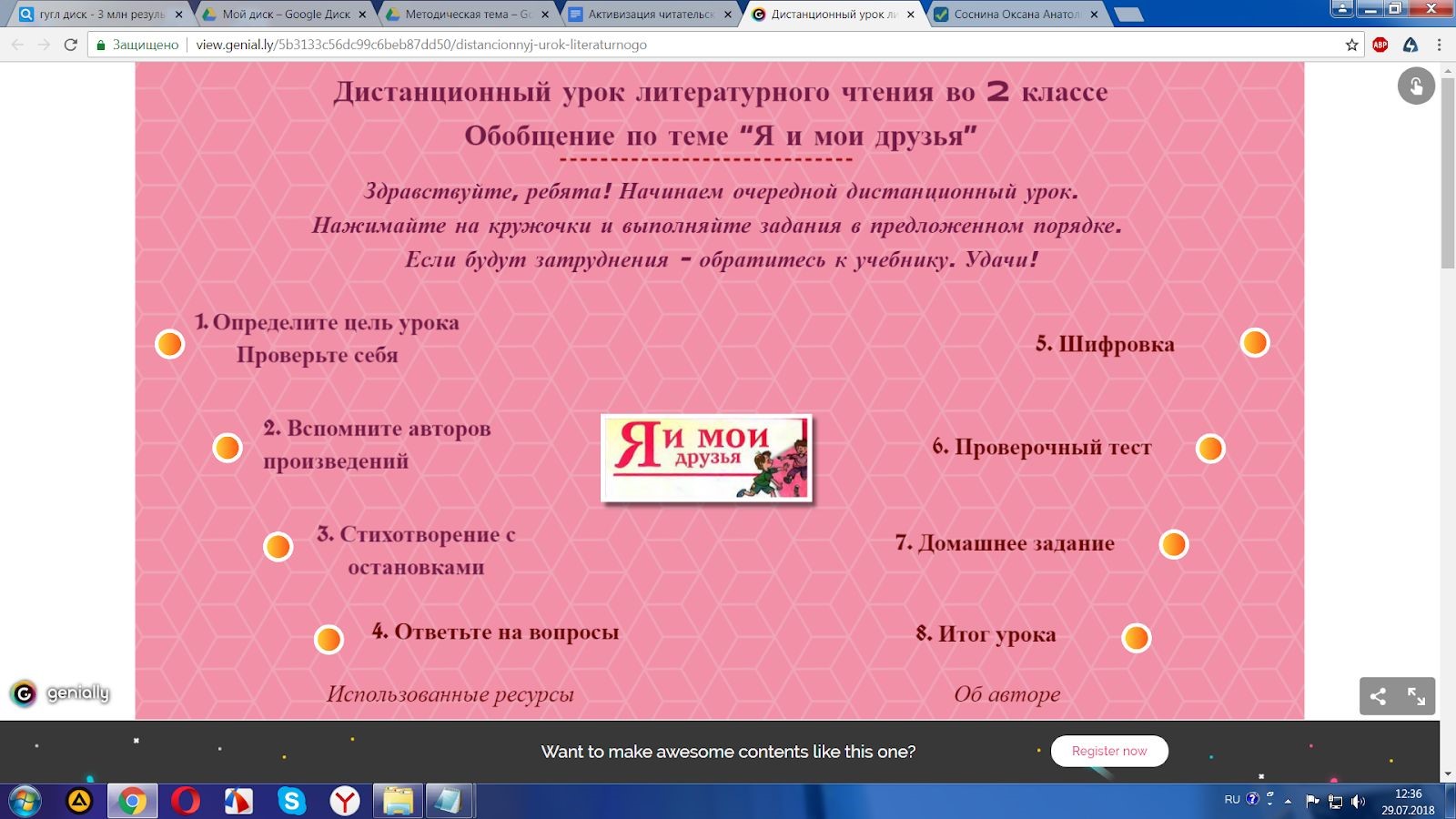 Дистанционные внеклассные мероприятия Дистанционное внеклассное мероприятие для любителей чтения “Юный читатель” Создано на основе сервиса Google c использованием авторских ресурсов с сервиса LearningApps.  На платформе, созданной при помощи Google Рисунка, размещены 5 ресурсов с заданиями:  Слова из букв - Найди фамилии детских поэтов и писателей​	​, С.Михалков. “Бараны” - Расположи по порядку​	​, Г.Х.Андерсен. “Снежная королева” - Реши кроссворд​	​, От Корнея Чуковского - Подпиши названия​	​, -	Пословица недаром молвится - Собери пословицы​	​. 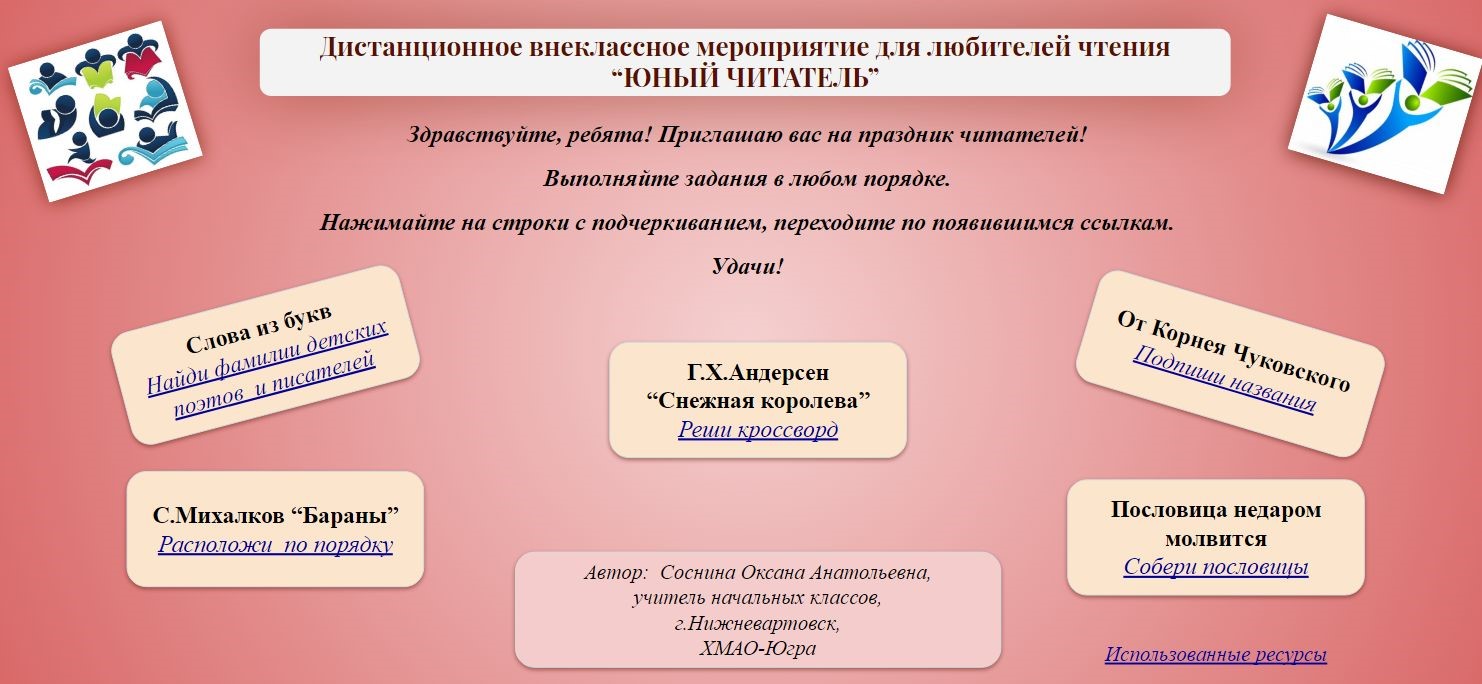 Подробнее о дистанционном мероприятии 6.2. Дистанционный конкурс знатоков “Сказки А.С.Пушкина” Организован на платформе сервиса LearningApps при помощи шаблона “Доска объявлений” c использованием сервисов two.flash-gear.com и Google.​ Ресурс содержит: инструкцию для выполнения работы, 5 онлайн пазлов, созданных на сервисе two.flash-gear.co​ m,​ которые открываются при наведении курсора на ссылки,  онлайн формы для организации обратной связи, созданной на сервисе Google. 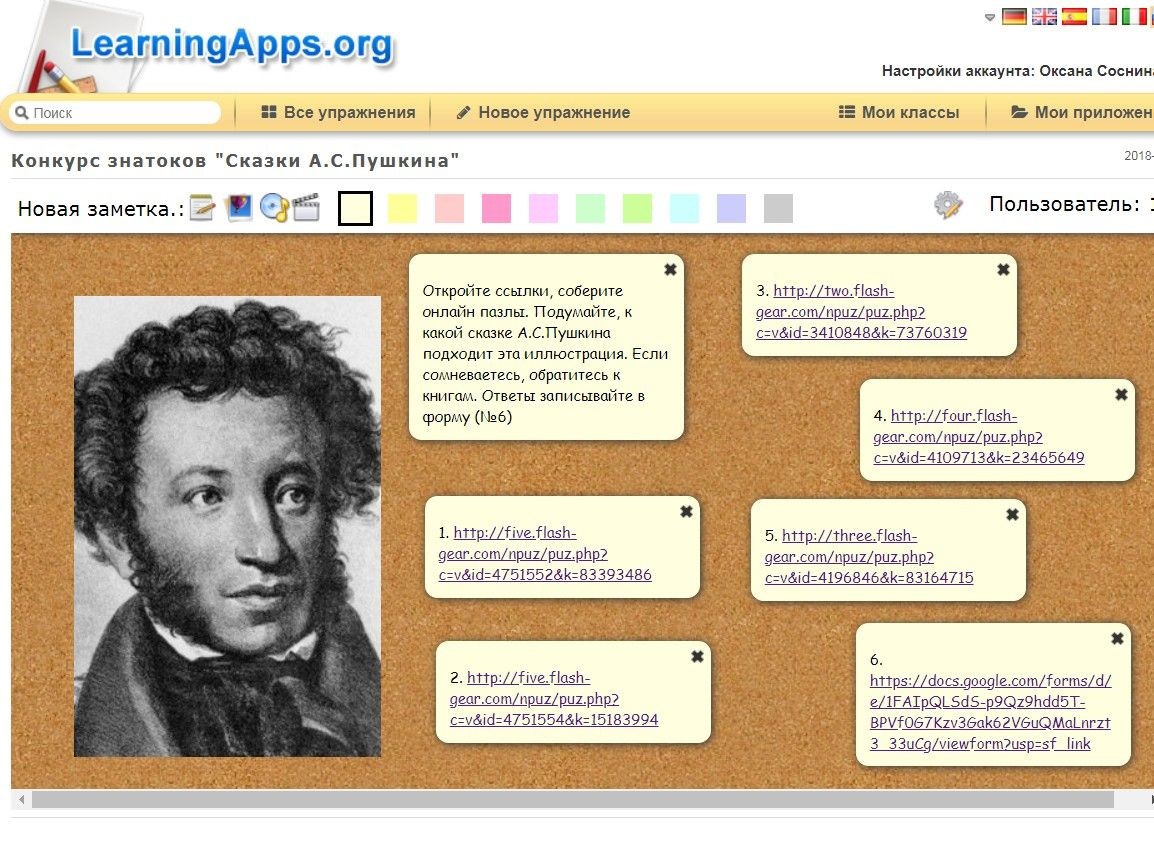 Подробнее о дистанционном конкурсе Заключение Практическая значимость сборника заключается в создании системы работы для развития читательской активности школьников средствами сервисов Web 2.0 в реальном образовательном процессе; разработка и внедрение в практику системы обучающих и проверочных онлайн ресурсов. Использование​ материалов сборника учителями начальных классов позволит созданию условий для активизации читательского интереса младших школьников средствами ИКТ для повышения качества образования. 